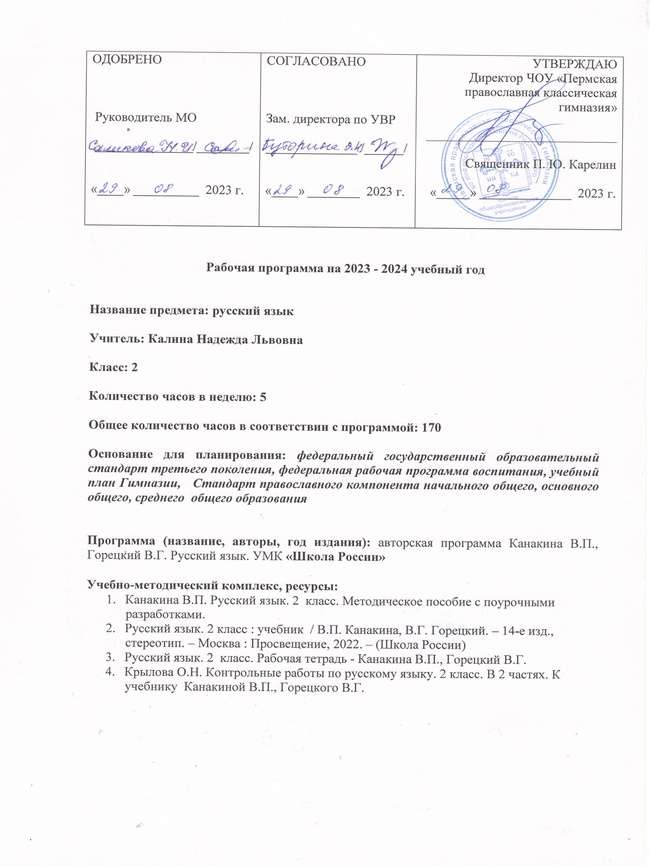 ПОЯСНИТЕЛЬНАЯ ЗАПИСКАВВЕДЕНИЕПрограмма по русскому языку для 2 класса разработана на основе Федерального государственного образовательного стандарта начального общего образования, Концепции духовно-нравственного развития и воспитания личности гражданина России, планируемых результатов начального общего образования, авторской программы Канакиной В.П., Горецкого В.Г и ориентирована на работу по учебно-методическому комплекту «Школа России».Место курса «русский язык» в учебном планеКоличество часов:  в неделю - 5 часов; в год - 170 часов.По учебному плану: в неделю - 5 часов, в год - 170 часов.    Курс «Русский язык» реализует познавательную и социокультурную цели:Познавательная цель предполагает ознакомлендлоджлждллдие учащихся с основными положениями науки о языке и формирование на этой основе знаково-символического восприятия и логического мышления учащихся;Социокультурная цель – изучение русского языка – включает формирование коммуникативной компетенции учащихся: развитие устной и письменной речи, монологической и диалогической речи, а также навыков грамотного, безошибочного письма как показателя общей культуры человека.Задачи: Развитие речи, мышления, воображения школьников, умения выбирать средства языка в соответствии с целями, задачами и условиями общения;Освоение учащимися первоначальных знаний о лексике, фонетике, грамматике русского языка;Овладение обучающимися умениями правильно писать и читать, участвовать в диалоге, составлять несложные монологические высказывания и письменные тексты-описания и тексты-повествования небольшого объема;Воспитание у учеников позитивного эмоционально-ценностного отношения к русскому языку, чувства сопричастности к сохранению его уникальности и чистоты; побуждение познавательного интереса к языку, стремления совершенствовать свою речь.Общая характеристика курсаПрограмма направлена на реализацию средствами предмета «Русский язык» основных задач образовательной области «Филология»:— формирование первоначальных представлений о единстве и многообразии языкового и культурного пространства России, о языке как основе национального самосознания;— развитие диалогической и монологической устной и письменной речи;— развитие коммуникативных умений;— развитие нравственных и эстетических чувств;— развитие способностей к творческой деятельности.Программа определяет ряд практических задач, решение которых обеспечит достижение основных целей изучения предмета:• развитие речи, мышления, воображения школьников, умения выбирать средства языка в соответствии с целями, задачами и условиями общения;• формирование у младших школьников первоначальных представлений о системе и структуре русского языка: лексике, фонетике, графике, орфоэпии, морфемике (состав слова), морфологии и синтаксисе;• формирование навыков культуры речи во всех её проявлениях, умений правильно писать и читать, участвовать в диалоге, составлять несложные устные монологические высказывания и письменные тексты;• воспитание позитивного эмоционально-ценностного отношения к русскому языку, чувства сопричастности к сохранению его уникальности и чистоты; пробуждение познавательного интереса к языку, стремления совершенствовать свою речь.ПЛАНИРУЕМЫЕ РЕЗУЛЬТАТЫ ОСВОЕНИЯ ПРОГРАММЫПрограмма обеспечивает достижение первоклассниками личностных, метапредметных и предметных результатов.Изучение курса «Русский язык» во втором классе направлено на получение следующих личностных результатов:чувства гордости за свою Родину, российский народ и историю России; сознание своей этнической и национальной принадлежности, формирование ценностей многонационального российского общества; становление гуманистических и демократических ценностных ориентаций;целостного, социально ориентированного взгляда на мир в его органичном единстве и разнообразии природы, народов, культур и религий;уважительного отношения к иному мнению, истории и культуре других народов;овладение начальными навыками адаптации в динамично изменяющемся и развивающемся мире;принятие и освоение социальной роли обучающегося, развитие мотивов учебной деятельности и формирование личностного смысла учения;развитие самостоятельности и личной ответственности за свои поступки, в том числе в информационной деятельности, на основе представлений о нравственных нормах, социальной справедливости и свободе;формирование эстетических потребностей, ценностей и чувств;развитие этических чувств, доброжелательности и эмоционально-нравственной отзывчивости, понимания и сопереживания чувствам других людей;развитие навыков сотрудничества со взрослыми и сверстниками в различных социальных ситуациях, умения не создавать конфликтов и находить выходы из спорных ситуаций;установка на безопасный, здоровый образ жизни, мотивация к творческому труду, к работе на результат, бережному отношению к материальным и духовным ценностям. Метапредметными результатами изучения курса «Русский язык» во втором классе является формирование регулятивных, познавательных и коммуникативных универсальных учебных действий.Регулятивные универсальные учебные действия:способность понимать, принимать и сохранять учебную задачу, соответствующую этапу обучения, ориентироваться в учебном материале, представляющем средства для ее решения;сформированность на начальном этапе умений планировать учебные действия в соответствии с поставленной задачей;начальный уровень сформированности умений проводить самоконтроль и самооценку результатов своей учебной деятельности.Познавательные универсальные учебные действия:овладение навыками смыслового чтения текстов различных стилей и жанров в соответствии с целями и задачами;осознанно строить речевое высказывание в соответствии с задачами коммуникации и составлять тексты в устной и письменной форме;начальное освоение способов решения задач творческого и поискового характера;начальные умения излагать свое мнение и аргументировать;начальный уровень овладения логическими действиями сравнения, анализа, синтеза, обобщения, классификации по разным признакам на доступном материале;овладение логическими действиями сравнения, анализа, синтеза, обобщения, классификации по родовидовым признакам, установления аналогий и причинно-следственных связей, построения рассуждений, отнесения к известным понятиям;овладение начальными сведениями о сущности и особенностях объектов и процессов  в соответствии с содержанием учебного предмета «Русский язык»;овладение базовыми предметными и межпредметными понятиями, отражающими существенные связи и отношения между объектами и процессами;умение работать в материальной и информационной среде начального общего образования (в том числе с учебными моделями) в соответствии с содержанием учебного предмета «Русский язык».Коммуникативные универсальные учебные действия:активное использование речевых средств и средств для решения коммуникативных и познавательных задач;готовность слушать собеседника и вести диалог; готовность признать возможность существования различных точек зрения и права каждого иметь свою; излагать своё мнение аргументировать свою точку зрения;умение определять общую цель и пути её достижения;умение договариваться о распределении функций и ролей в совместной деятельно- 1, осуществлять взаимный контроль в совместной деятельности, адекватно оценивать собственное поведение и поведение окружающих.Предметными результатами изучения курса является формирование следующих умений:первоначальные представления о единстве и многообразии языкового и культурного пространства России, о языке как основе национального самосознания;понимание обучающимися того, что язык представляет собой явление национальной культуры и основное средство человеческого общения; осознание значения русского языка как государственного языка Российской Федерации, языка межнационального общения;позитивное отношение к правильной устной и письменной речи как показателям общей культуры и гражданской позиции человека;первоначальные представления о нормах русского языка (орфоэпических, лексических, грамматических, орфографических, пунктуационных) и правилах речевого этикета;умение ориентироваться в целях, задачах, средствах  и условиях общения,         выбирать адекватные языковые средства для успешного решения коммуникативных задач при составлении несложных монологических высказываний и письменных текстов;сознание безошибочного письма как одного из проявлений собственного уровня культуры, применение орфографических правил и правил постановки знаков препинания при записи собственных и предложенных текстов, владение умением проверять написанное;владение учебными действиями с языковыми единицами и формирование умения использовать знания для решения познавательных, практических и коммуникативных задач;первоначальные научные представления о системе и структуре русского         языка: фонетике и графике, лексике, словообразовании (морфемике), морфологии и синтаксисе; об основных единицах языка, их признаках и особенностях употребления в речи.СОДЕРЖАНИЕСодержание программы является основой для овладения учащимися приёмами активного анализа и синтеза (применительно к изучаемым единицам языка и речи), сопоставления, нахождения сходств и различий, дедукции и индукции, группировки, абстрагирования, систематизации, что, несомненно, способствует умственному и речевому развитию. На этой основе развивается потребность в постижении языка и речи как предмета изучения, вырабатывается осмысленное отношение к употреблению в речи основных единиц языка.Согласно базисному (образовательному) плану учреждений РФ на изучение русского языка в начальной школе во 2 классе выделяется 170 часов (5 часов в неделю, 34 учебные недели).Содержание изучаемого курсаЛексика, фонетика, грамматика, правописание и развитие речи (170ч.)Наша речь (3 ч).Язык и речь, их значение в жизни. Речь – главный способ общения людей. Язык – средство общения. Диалог и монолог. Воспроизведение и уточнение сведений о видах речи (слушание, говорение, чтение, письмо, внутренняя речь). Особенности устной, письменной и внутренней речи.Текст (4 ч).Текст. Сопоставление текста и отдельных предложений, не объединённых общей темой. Тема и главная мысль текста. Связь между предложениями в тексте. Заголовок. Общее представление о структуре текста и выражение её в плане. Красная строка в тексте.Предложение (12 ч).Предложение как единица речи. Членение речи на предложения. Роль предложений в речи. Различение предложения, словосочетания, слова. Наблюдение над значением предложений, различных по цели высказывания и интонации (без терминологии), интонирование предложений. Логическое ударение. Оформление предложений в устной речи и на письме в прозаических и стихотворных текстах. Пунктуационное оформление диалогической речи и соответствующая ему интонационная окраска устного диалога. Главные и второстепенные члены предложения. Основа предложения. Подлежащее и сказуемое – главные члены предложения. Способы определения подлежащего и сказуемого в предложении. Связь слов в предложении. Упражнение в распознавании главных и второстепенных членов предложения. Распространённые и нераспространённые предложения. Вычленение из предложения пар слов, связанных по смыслу. Распространение предложений второстепенными членами. Составление предложений по данному подлежащему (сказуемому), из набора слов, по опорным словам, схеме, рисунку, заданной теме и их запись.Слова, слова, слова…(18 ч)Слово и его лексическое значение. Общее представление о лексическом значении слова.Слово – общее название многих однородных предметов. Тематические группы слов. Однозначные и многозначные слова. Прямое и переносное значения слов. Синонимы и антонимы. Наблюдение над употреблением в речи однозначных и многозначных слов, антонимов, синонимов, выбор нужного и точного слова, соответствующего предмету мысли. Работа со словарями учебника.Родственные слова. Однокоренные слова. Корень слова как значимая часть слова. Формирование умения распознавать однокоренные слова, отличать их от внешне сходных слов и форм слов. Упражнение в распознавании корня в слове, подборе однокоренных слов, в наблюдение над единообразным написанием корня в однокоренных словах.Слово, слог, ударение. Уточнение представлений о слове и слоге как минимальной произносительной единице, о слогообразующей роли гласной. Ударение, смыслоразличительная роль ударения. Наблюдение над разноместностью и подвижностью русского ударения. Использование свойств подвижности для проверки безударных гласных, проверяемых ударением. Совершенствование навыка определять в слове слоги, обозначать ударение, распознавать ударные и безударные слоги. Упражнение в правильном орфоэпическом произношении слов. Работа с орфоэпическим словарём.Перенос слов. Правила переноса слов с одной строки на другую. Упражнение в переносе слов.Звуки и буквы (59 ч).Звуки и буквы. Уточнение представлений о звуках и буквах русского языка. Условное обозначение звуков речи. Звуко-буквенный разбор слов. Алфавит, его значение. Уточнение представлений об алфавите. Упражнение не запоминание названий букв и порядка букв в алфавите. Формирование умений располагать слова в алфавитном порядке. Алфавитное расположение слов в словарях, справочниках, энциклопедиях.Основные признаки гласных звуков? Их смыслоразличительная роль в слов. Соотношение гласных звуков и букв, обозначающих гласные звуки. Определение роли гласных букв в слове. Обозначение гласных звуков буквами в ударных и безударных слогах в корне однокоренных слов и форм одного и того же слова. Особенности проверяемого и проверочного слов. Способы проверки написания гласной в безударном слоге корня. Введение правила. Упражнение в обосновании способов проверки безударных гласных в корне слова, в правописании слов с безударными гласными, проверяемыми ударением. Слова с безударной гласной, непроверяемой ударением. Упражнение в написании слов с безударной гласной, проверяемой и не проверяемой ударением. Общее представление об орфограмме. Работа с орфографическим словарём.Правописание буквосочетаний с шипящими звуками (29ч)Основные признаки согласных звуков, их смыслоразличительная роль в слове. Буквы, обозначающие согласные звуки. Согласный звук [й,] и буква «и краткое». Двойные согласные буквы. Произношение и написание слов с двойными согласными. Твёрдые и мягкие согласные звуки, способы обозначения их на письме гласными буквами и мягким знаком. Правописание слов с мягким знаком. Буквосочетания чк, чн, щн, нч, нщ, произношение и написание слов с этими буквосочетаниями. Шипящие согласные звуки, обозначение шипящих звуков буквами. Правописание слов с сочетаниями жи –ши, ча –ща, чу – щу, чк – чн.Разделительный мягкий знак, его роль в слове. Разделительный мягкий знак, его роль в слове. Правописание слов с разделительным мягким знаком. Глухие и звонкие согласные звуки. Обозначение буквами парных по глухости-звонкости согласных звуков в конце слова и перед согласным. Особенности проверяемого и проверочного слов. Способы проверки написания глухих и звонких согласных в конце слова и перед согласным в корне слова. Введение правила. Упражнение в написании слов с парным по глухости – звонкости согласным в корне слова. Сопоставление правил обозначения буквами гласных в безударном слоге корня и парных по глухости – звонкости согласных в конце слова и перед согласным в корне слова. Упражнение в правописании гласных и согласных в корне однокоренных слов и форм одного и того же слова.Упражнения в правописании слов с изученными орфограммами.Части речи (58 ч)Слова - названия предметов, признаков предметов, действий предметов, их отнесённость к определённой части речи. Имя существительное как часть речи (ознакомление с лексическим значением имени существительного и вопросами, на которые отвечает эта часть речи). Роль имён существительных в речи. Одушевлённые и неодушевлённые имена существительные (общее представление), упражнение в их распознавании. Собственные и нарицательные имена существительные (общее представление). Заглавная буква в именах собственных. Правописание собственных имён существительных. Число имён существительных. Изменение имён существительных по числам. Употребление имён существительных только в одном числе (ножницы, молоко). Формирование умения воспроизводить лексическое значение имён существительных, различать имена существительные в прямом и переносном значении, имена существительные близкие и противоположные по значению. Совершенствование навыка правописания имён существительных с изученными орфограммами. Упражнения в распознавании имён существительных (их признаков), в правильном употреблении их в речи, в правописании имён существительных с изученными орфограммами. Глагол как часть речи (ознакомление с лексическим значением глагола и вопросами, на которые отвечает эта часть речи). Роль глаголов в речи. Число глаголов. Изменение глаголов по числам. Правописание глаголов с частицей не. Упражнение в распознавании глаголов (их признаков), в правильном употреблении их в речи и в правописании глаголов с изученными орфограммами. Формирование умений воспроизводить лексическое значение глаголов, распознавать глаголы в прямом и переносном значении, глаголы близкие и противоположные по значению. Текст-повествование (общее представление). Наблюдение над ролью глаголов в тексте-повествовании. Обучение составлению повествовательного текста. Имя прилагательное как часть речи (ознакомление с лексическим значением имени прилагательного и вопросами, на которые отвечает эта часть речи). Роль имён прилагательных в речи. Связь имени прилагательного с именем существительным в предложении и в словосочетании. Единственное и множественное число имён прилагательных. Изменение имён прилагательных по числам. Упражнение в распознавании имён прилагательных (их признаков), в правильном употреблении их в речи, в правописании имён прилагательных с изученными орфограммами. Формирование умения воспроизводить лексическое значение имён прилагательных, распознавать имена прилагательные в прямом и переносном значении, имена прилагательные близкие и противоположные по значению. Текст – описание. Наблюдение над ролью имён прилагательных в описательном тексте. Обучение составлению описательного текста. Местоимение как часть речи. Общее представление о личных местоимениях. Роль местоимений в речи. Упражнение в распознавании местоимений и правильном употреблении их в речи. Текст – рассуждение (общее представление). Обучение составлению текста- рассуждения. Предлог как часть речи. Роль предлогов в речи. Раздельное написание наиболее распространённых предлогов с именами существительными. Упражнение в распознавании предлогов, в правильном употреблении их с именами существительными, в правописании предлогов с именами существительными.Повторение изученного за год (16 ч). Речь устная и письменная. Текст. Предложение. Главные и второстепенные члены предложения. Части речи. Звуки и буквы. Алфавит. Способы обозначения буквами гласных и согласных звуков в слове. Правописание слов с изученными орфограммами. Лексическое значение слова. Синонимы. Антонимы. Однозначные и многозначные слова. Прямое и переносное значение слов. Смысловой, звуковой, звукобуквенный анализ слов.Слова с непроверяемыми написаниями для изучения во 2 классе:Алфавит, апрель, берёза, быстро, вдруг, ветер, город, декабрь, дорога, до свидания, жёлтый, завод, здравствуйте, земляника, извините, иней, капуста, картина, коньки, лопата, лягушка, магазин, малина, мебель, месяц, метро, молоток, морковь, мороз, народ, ноябрь, обед, обезьяна, облако, одежда, октябрь, осина, отец, платок, посуда, рисунок, родина, Россия, русский, сапоги, сахар, сентябрь, скоро, снегирь, спасибо, стакан, суббота, товарищ, топор, улица, урожай, фамилия, февраль, шёл, щавель, яблоня, ягода, январь.ЧистописаниеЗакрепление гигиенических навыков письма: правильная посадка, положение тетради, ручки.Работа над формами букв и их соединениями в словах. Письмо строчных и заглавных букв по группам в порядке усложнения их начертания: 1) и,ш,И,Ш,п,р,т,г; 2) л,м,Л,М,я.Я,А; 3)у,ц,щ,У,Ц,Щ,Ч,ч; 4) с,С,е,Е,о,О,а,д,б; 5) ь,ы,ъ и их варианты в соединениях; 6) н,ю,Н,Ю,к,К; 7) В,З,з,Э,э.Ж,ж,Х,х,ф; 8) Ф,У,Т,Р,Б,Д.Упражнения по переводу детей на письмо в тетрадях с разлиновкой в одну линию. Связное, ритмичное письмо слов и предложений.КАЛЕНДАРНО-ТЕМАТИЧЕСКОЕ ПЛАНИРОВАНИЕГрафик контрольных работ (диктантов) по русскому языку2 кл. 2018-2019 уч. годКАЛЕНДАРНО-ТЕМАТИЧЕСКОЕ ПЛАНИРОВАНИЕБАНК КОНТРОЛЬНЫХ РАБОТСловарные диктантыОценки: «5» – за безукоризненно выполненную работу, в которой нет исправлений.«4» – за работу, в которой допущена 1 ошибка или 1–2 исправления.«3» – за работу, в которой допущены 2 ошибки.«2» – за работу, в которой допущены 3 и более ошибок.СЛОВАРНЫЙ ДИКТАНТ № 1(входной)Арбуз, воробей, карандаш, лисица, медведь, Москва, петух, ворона, учитель, пальто.СЛОВАРНЫЙ ДИКТАНТ № 2(за 1 четверть)Здравствуйте, прощай, сентябрь, ветер, родина, рисунок, подлежащее, сказуемое, яблоко, берёза.СЛОВАРНЫЙ ДИКТАНТ № 3(за 2 четверть)Ягода, дорога, осина, до свидания, сахар, извините, капуста, жёлтый, посуда, сентябрь, алфавит.СЛОВАРНЫЙ ДИКТАНТ № 4Ноябрь, одежда, снегирь, лягушка, земляника, малина, молоток, мороз, урожай, суббота, декабрь, мебель.СЛОВАРНЫЙ ДИКТАНТ № 5(за 3 четверть)Тарелка, товарищ, щавель, метель, народ, вдруг, завод, сапог, обезьяна, месяц, картина, отец, фамилия.СЛОВАРНЫЙ ДИКТАНТ № 6(за год)Россия, город, улица, обед, магазин, облако, апрель , шёл, берёза, здравствуйте, родина, фамилия.ДиктантыДиктант служит средством проверки орфографических и пунктуационных умений и навыков.Грамматический разбор есть средство проверки степени понимания учащимися изучаемых грамматических явлений, умения производить простейший языковой анализ слов и предложений.Оценки:«5» – за работу, в которой нет ошибок.«4» – за работу, в которой допущено 1–2 ошибки.«3» – за работу, в которой допущено 3–5 ошибок.«2» – за работу, в которой допущено более 5 ошибок.  Ошибкой в диктанте следует считать:нарушение правил орфографии при написании слов;пропуск и искажение букв в словах;замену слов;отсутствие знаков препинания в пределах программы данного класса;неправильное написание словарных слов.За одну ошибку в диктанте считаются:два исправления;две пунктуационные ошибки;повторение ошибок в одном и том же слове.Негрубыми ошибками считаются следующие:повторение одной и той же буквы в слове;недописанное слово;перенос слова, одна часть которого написана на одной строке, а вторая опущена;дважды записанное одно и то же слово в предложении.Грамматические задания"5" ставится за безошибочное выполнение всех заданий."4" ставится, если ученик правильно выполнил не менее   3/4  заданий."3" ставится, если ученик правильно выполнил не менее 1/2 заданий."2" ставится, если ученик не справился с большинством грамматических заданий.Диктант № 1(входной)Цель: проверка остаточных знаний по программе первого класса и навыков каллиграфического написания букв, умение самостоятельно работать, оформлять предложения.В лесу.   Андрей и Юра идут в лес. Рядом бежит пес Тузик. Весело поют птицы. Скачут по веткам белки. Спрятались под елкой серые ежики.Примечание: выделенные написания чётко (орфографически) проговариваются учителем.Грамматическое задание:1. Слова: идут, рядом, ёжики – разделить на слоги.2. Найди и подчеркни в тексте слова, которые можно переносить двумя способами.Диктант № 2По теме «Предложение»Цель: проверить умение правильно писать слова с орфограммами, определять границы предложений, применять на практике повторенные орфограммы.Пушок   У Веры жил кот Пушок. Кот был беленький и пушистый. Лапки и хвост серенькие. Пушок любил рыбу и мясо. Девочка часто играла с котом.Грамматическое задание:В предложениях 4 и 5  подчеркнуть подлежащее и сказуемое. Допишите одно-два предложения в конце текста.Диктант № 3по теме «Лексикология»Цель: проверить навыки грамотного письма в рамках изученных орфограмм, умение правильно определять ударный слог; умение правильно оформлять работу.   Как красив лес осенью! Кругом деревья в золотом уборе. Хороши высокие берёзы т осины.Под кустом прячется зайка. У дупла сидит белка. На макушку ели села птица. Грамматические задания:Подчеркните основу и выпишите пары слов: вариант 1 – четвёртое предложение; вариан 2 – пятое предложение.В последнем предложении в каждом слове поставьте ударение, подчеркните безударные гласные.Диктант №4Цель: проверить умение применять на практике правила написания слов на изученные орфограммы, определять мягкость-твёрдость согласных, правильно переносить слова.Зимой.Ясный день. Малыши играют у крыльца. Девочки лепят снежный ком. Они лепят зайчика. Ольга и Игорь взяли лыжи. Они идут на горку. А Коля сидит дома. Он больной. Мальчик смотрит в окно. (33 слова)Грамматические задания.1. В третьем предложении подчеркнуть мягкие согласные.2. Разделить слова для переноса.Крыльцо, Ольга, Игорь, зайчик.3. Во втором предложении подчеркнуть главные члены предложения.4. Сделать звукобуквенный анализ слова мальчик.Диктант № 5Цель: проверить умение применять правила правописания слов с орфограммами в корне слова, формировать умение проверять написание этих слов изменением формы слова, подбором родственных слов.Зимой в лесу   Зимой друзья пошли в лес. Вот с сосны упали снежные хлопья. Это прыгнула белка. В ветвях дерева было дупло зверька. В дупле шишки и грибы. Тепло и сытно белочке в дупле.Грамматические задания:Спишите первое предложение, разделив слова для переноса.Напишите однокоренные слова к слову белка.Напишите антонимы.Тепло - …Сытно - …Диктант № 6по теме «Правописание безударной гласной в корне слова»Цель: выявить сформированность навыков правописания слов на основе изученных правил; проверить умение определять части речи и разбирать слово по составу; проверить умение определять главные и второстепенные члены предложения.В рощеДети пришли в рощу. Там весело и шумно. Пчела брала мёд с цветка. Муравей тащил травинку. Голубь строил гнездо для голубят. Заяц бежал к ручью. Ручей поил чистой водой и людей, и животных.Грамматические задания:1. Над словами  третьего предложения поставить знак ударения.2. Выписать 2 слова с орфограммой «Безударная гласная, проверяемая ударением», рядом записать проверочные слова.3.Пятое  предложение разобрать по частям речи и членам предложения.Проверочная работа № 7по теме «Согласные звуки и буквы»Цель: проверить усвоение темы «Согласные звуки и буквы»Чем отличаются согласные звуки от гласных?Какие гласные обозначают мягкость согласных?Какие гласные обозначают твёрдость согласных?Назови непарные твёрдые согласные звуки.Назови непарные мягкие согласные звуки.Когда буквы Е, Ё, Ю, Я обозначают слог?Когда буквы Е, Ё, Ю, Я обозначают мягкость согласного и гласный звук?Что ты знаешь о звуке [и] краткое?Что ты знаешь о букве Ь?Диктант №8по теме «Парная согласная в корне слова»Цель: проверить умение писать слова на изученные орфограммы, слова с парными согласными на конце и в середине слова; делать звуко-буквенный анализ слов.Зяблик   По ночам холод. В лесу ещё лежит снег. Много снега – целый сугроб.  И на реке лёд. А на еловой ветке сидит зяблик. Он поёт. По всему лесу летит его трель. От кликнулась трелью лесная чаща. Что это? Это эхо. Вот чудо! Прозвучала птичья песня. Это привет весне.Грамматическое задание:Выпишите из текста три слова с парными согласными, орфограмму подчеркните.Сделайте звуко-буквенный анализ слов (1 вариант – снег, 2 вариант – лёд)Диктант №9по теме «Написание слов с большой буквы»Цель: обобщить знания учащихся об употреблении заглавной буквы в именах собственных; проверить навыки употребления заглавной буквы в именах собственных и усвоение первоначальных орфографических навыков на основе изученных правил правописания.Главный городМосква – главный город нашей России. В Москве много улиц, переулков, проспектов. Все знают Красную площадь, площадь Пушкина, Суворовский бульвар, Садовое кольцо.Два друга Воронин Слава и Шишкин Коля живут на Плющихе. Мальчики гуляют в сквере с собакой Бимом и кошкой Муркой.  (По. Е. Мар)Слова для справок: проспект, на Плющихе.Грамматические задания:Подчеркните заглавную букву в фамилиях людей, кличках животных, географических названиях.В последнем предложении поставьте знак ударения над всеми словами.Запишите название населённого пункта, в котором вы живёте.Диктант № 10по теме «Имя существительное»Цель: обобщить знания учащихся об имени существительном; проверить усвоение орфографических навыков на основе изученных тем.Друзья.  Ребята города Москва любят ходить в парк Сокольники. У Андрюшки Словьёва есть там рыжий друг Яшка. Это пушистая белочка с длинным хвостом. Мальчик принёс корм. Постучал по сосне. Спустился Яшка, взял еду и скрылся за деревьями.Грамматическое задание:Подчеркните имена собственные.В четвёртом предложении подчеркнуть главные членыВ первом предложении обозначить имена существительныеЗапишите имена существительные камыши, кирпичи, вещи в единственном числе.Диктант № 11(за год)Цель: проверить уровень навыков правописания слов на изученные в течение учебного года орфограммы; умение определять границы предложения; подбирать однокоренные слова, разбирать предложения по частям речи и членам предложения.Гроза   Наступила большая засуха. Пыль стояла над полями. Ручьи и речки высохли. На траве нет росы. Длинные сухие ветки деревьев трещат от жары. Молодые берёзки и дубки опустили свои листочки. Вдруг появилась туча. Замолчали птицы. Ударил сильный гром. Полил дождь. Травка, деревья осветились. Как всё кругом стало радостно!Грамматические задания:В первом предложении подчеркните главные члены предложения, обозначьте части речи.Выпишите два слова с проверяемой гласной, подберите проверочные слова.Разделите слова для переноса: сильный, длинные, пыль.Контрольное списываниеКонтрольное списывание, как и диктант, - способ проверки усвоенных орфографических и пунктуационных правил, сформированности умений и навыков. Здесь также проверяется умение списывать с печатного текста, обнаруживать орфограммы, находить границы предложения, устанавливать части текста, выписывать ту или иную часть текста.Оценки: «5» – за безукоризненно выполненную работу, в которой нет исправлений.«4» – за работу, в которой допущена 1 ошибка или 1–2 исправления.«3» – за работу, в которой допущены 2 ошибки.«2» – за работу, в которой допущены 3 и более ошибок.КОНТРОЛЬНОЕ СПИСЫВАНИЕ № 1(за 1 четверть)Цель: проверить навыки списывания.Новый домИрина Петровна Соловьёва работает на заводе. Она собирает часы. Семья Соловьёвых получает новую квартиру. Квартира находится на шестом этаже. Из её окон очень красивый вид. Около дома жильцы посадили цветы и деревья. Есть во дворе и детская площадка. Друзья и родные поздравили семью с новосельем.КОНТРОЛЬНОЕ СПИСЫВАНИЕ № 2(за 2 четверть)Цель: проверить навыки списывания.В ноябреНа улице стоит слабый мороз. Солнце посылает на землю яркие лучи. Под ногами хрустит снег. Дорога укатана санями. Небо над землёй стоит чистое и высокое. Днём можно увидеть на небе молодой месяц серпом. В лесных ручьях течёт светлая и прозрачная вода. На дне ручьёв видны сухие листочки и травинки. (51 слово)(По И. Соколову-Микитову)КОНТРОЛЬНОЕ СПИСЫВАНИЕ № 3(за 3 четверть)Цель: формировать навык самостоятельной работы, проверять сформированность навыка списывания и каллиграфические навыки.Старые знакомыеСлонёнок, попугай, удав и мартышка жили в Африке. Каждый день они собирались вместе. Мартышка пела смешные песенки. Удав, слонёнок и попугай слушали и смеялись. Слонёнок задавал всем умные вопросы. Иногда слонёнок и мартышка брали удава и крутили, как скакалку, а попугай прыгал через него.Всем было очень весело.(По Г. Остеру)КОНТРОЛЬНОЕ СПИСЫВАНИЕ № 4(за год)Цель: проверить умение каллиграфически правильно писать буквы, слова, предложения без пропусков, вставок, искажений букв.В России живёт множество разных народов. Народы эти объединяются в группы, а группы – в семьи. Это объединение происходит по языку, на котором они говорят.До наших дней дошла поговорка кочевников: «Наша дружба поблекнет лишь тогда, когда хмель утонет в воде, как камень, и камень полетит по воздуху, как хмель».Хмель – это вьющееся растение. Стебелёк у хмеля длинный, лёгкий. Такой никогда не утонет!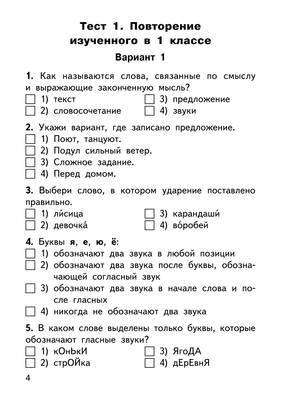 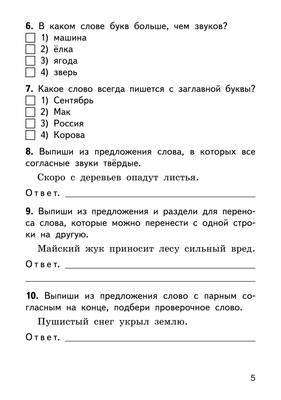 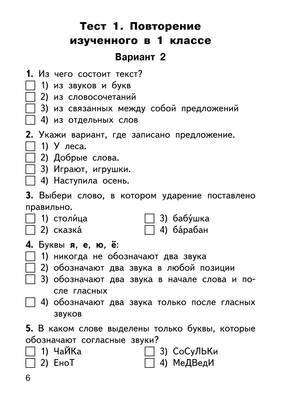 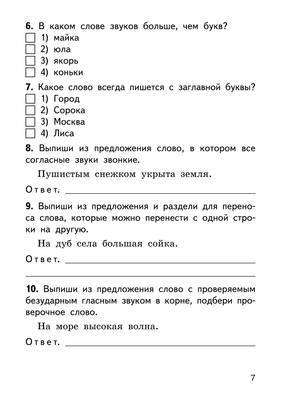 №п/пНаименование разделаВсего часовпо р/пВсего часовпо плану1.Наша речь332.Текст443.Предложение12144.Слова, слова, слова…1820 ч5.Звуки и буквы59676.Части речи58507.Повторение1610Итого:170168Резерв2№ п/п№ урокаДатаТема контрольной работыI четверть – 1 д. + 1 к/сI четверть – 1 д. + 1 к/сI четверть – 1 д. + 1 к/сI четверть – 1 д. + 1 к/с0.4/4Входной контрольный диктант с грамматическим заданием1.13/4Контрольное списывание № 12.34/13Контрольный диктант № 1 за I четверть с грамматическим заданием.II четверть – 2 д. + 1 к/сII четверть – 2 д. + 1 к/сII четверть – 2 д. + 1 к/сII четверть – 2 д. + 1 к/с3/159/18Контрольный диктант № 2 по теме «Правописание слов с безударным гласным звуком в корне» с грамматическим заданием.4/264/23Контрольное списывание № 25/374/33Контрольный диктант № 3 по теме «Звуки и буквы» с грамматическим заданием.III четверть – 2 д. + 1 тем./раб. + 1 к/сIII четверть – 2 д. + 1 тем./раб. + 1 к/сIII четверть – 2 д. + 1 тем./раб. + 1 к/сIII четверть – 2 д. + 1 тем./раб. + 1 к/с6/192/14Тематическая работа по теме «Правописание буквосочетаний с шипящими звуками»7/297/19Контрольный диктант№ 4 по теме «Правописание слов с парным согласным на конце слова и перед согласным»8/3105/27Контрольное списывание. № 39/4120/12Контрольный диктант № 5 по теме «Части речи» с грамматическим заданиемIV четверть – 2 д. + 1 к/сIV четверть – 2 д. + 1 к/сIV четверть – 2 д. + 1 к/сIV четверть – 2 д. + 1 к/с10/1135/27Контрольный диктант № 6 по теме «Глагол» с грамматическим заданием11/2150/42Контрольное списывание с грамматическим заданием12/3157/48Промежуточная аттестация в виде контрольного диктанта №7 с грамматическим заданием13/1140/32Комплексная работа по всем предметам№ п/пДатаТема урокаПланируемые предметные результаты освоения материалаУниверсальные учебные действияI четверть - 41 чI четверть - 41 чI четверть - 41 чI четверть - 41 чI четверть - 41 чНаша речь (3 ч)Наша речь (3 ч)Наша речь (3 ч)Наша речь (3 ч)Наша речь (3 ч)1/101.09Знакомство с учебником.Какая бывает речь. С.6-7 Пр/т- с.4Научатся ориентироваться в учебнике, узнают систему условных обозначений и правила работы с нейДелать выводы о значении речи в жизни человека. Работать по учебнику, пользуясь условными обозначениями. Уметь договариваться и приходить к общему решению.2/204. 09Что можно узнать о человеке по его речи. Уч.: с.8-9 Пр/т- с.5Тест № 1С помощью наглядных примеров узнают, что речь является источником информации о человеке; научатся употреблять в речи «вежливые» слова.Оценивать  поступки с точки зрения общепринятых правил «доброго», «правильного» поведения. Делать выводы о значении речи в жизни человека. Обнаруживать и формулировать учебную проблему.3/305.09Как отличить диалог от монолога. Уч.: с.10-13 Пр/т – с.6Проверь себя. С.14Научатся различать монолог от диалога и поймут осознанность их употребленияОценивать  поступки с точки зрения общепринятых правил «доброго», «правильного» поведения. Различать диалог и монолог. Сотрудничать с одноклассниками при выполнении учебной задачи.Текст (4 ч)Текст (4 ч)Текст (4 ч)4/206.09Что такое тема и главная мысль текста. Уч. С.18-19, Пр/т- с.9Научатся определять тему и главную мысль текста.Осознание роли языка и речи в жизни человека. Определять тему, главную мысль текста. Уметь приходить к общему решению. Способность к мобилизации сил и энергии, к волевому усилию, к преодолению трудностей.5/307.09Части текста. Уч. С.20-21Научатся выделять в тексте начало, основную часть и концовку.Установление учащимися связи между целью учебной деятельности и её мотивом. Выделять части текста. Обнаруживать и формулировать учебную проблему совместно с учителем.6/411.09Проверочная работа по теме «Текст»Проверят умения самостоятельно работать, оформлять предложение, писать слова с сочетаниями ЖИ – ШИ, ЧА – ЩА, ЧУ – ЩУ.Установление учащимися связи между целью учебной деятельности и её мотивом. Осознание качества и уровня усвоения материала, оценка результатов работы.7/512.09Работа над ошибками. Проверь себяТест № 2Научатся исправлять ошибки, и разовьют  орфографическую зоркость.Установление учащимися связи между целью учебной деятельности и её мотивом. Самостоятельно анализировать слово и выбирать нужный вариант его описания. Осознание качества и уровня усвоения материала, оценка результатов работы.Предложение (14 ч)Предложение (14 ч)Предложение (14 ч)Предложение – 4 чПредложение – 4 чПредложение – 4 ч8/108.09Что такое предложение.Уч. С.24-25Научатся определять признаки предложения, правила постановки знаков препинания в конце предложения.Осознание роли языка и речи в жизни человека. Различать группу предложения и группу слов, оформлять предложение на письме. Умение высказывать своё предположение на основе работы с материалом учебника.9/213.09Входной контрольный диктант с грамматическим заданиемПроверят и систематизируют знания по теме «Наша речь»и «Текст»Оценивать результаты своей деятельности. Использовать знания по теме в новых условиях. Обнаруживать и формулировать учебную проблему совместно с учителем. Оценивать результаты своей деятельности.10/314.09Анализ диктанта, работа над ошибками.Что такое текст. Уч. с.16-17 Пр/т – с.8Повторят признаки текста. Научатся определять тему текста.Осознание роли языка и речи в жизни человека. Различать предложение и группу предложений. Аргументировать свою позицию. Соотносить результат своей деятельности с целью и оценивать его.11/409.09.Как из слов составить предложение.Уч. С.26-28Научатся составлять из слов предложение, находить главное по смыслу слово в предложении.Осознание роли языка и речи в жизни человека. Сотрудничество с учителем и сверстниками. Составлять предложения, читать их, делать логическое ударение.12/515.09Наблюдение над значением предложений, различных по цели высказывания Тест № 3Научатся исправлять ошибки, и разовьют  орфографическую зоркостьОбнаруживать и формулировать учебную проблему совместно с учителем. Анализировать, делать выводы, сравнивать.13/618.09Контрольное списывание № 1Проверят умение грамотно списывать, и каллиграфически писать.Оценивать результаты своей деятельности. Использовать знания по теме в новых условиях. Обнаруживать и формулировать учебную проблему совместно с учителем. Оценивать результаты своей деятельности.Члены предложения – 8 чЧлены предложения – 8 чЧлены предложения – 8 ч14/719.09Что такое главные члены предложения.Уч. С.29-30Познакомятся с терминами «главные члены», «основа предложения»; научатся находить главные члены предложения и его основу.Осуществлять поиск необходимой информации для выполнения учебных заданий с использованием учебной литературы. Находить основу и второстепенные члены предложения.15/820.09Что такое второстепенные члены предложения.Уч. С.31Познакомятся с термином «второстепенные члены предложения»; научатся находить второстепенные члены предложения.Установление учащимися связи между целью учебной деятельности и её мотивом. Находить второстепенные члены предложения, дополнять основу второстепенными членами. Умение работать в паре, группе; выполнять различные роли (лидера, исполнителя) Способность к мобилизации сил и энергии, к волевому усилию, к преодолению трудностей16/921.09Подлежащее и сказуемое - главные члены предложения.Уч. С.32-34Познакомятся  с терминами «подлежащее» и «сказуемое»; научатся находить подлежащее и сказуемое в предложении.Прогнозирование – предвосхищение результата и уровня усвоения знаний.17/1022.09Что такое распространённые и нераспространённые предложения. Уч. С.35-36Познакомятся с понятиями «и распространённое» и «нераспространённое» предложение; научатся находить в предложении подлежащее и сказуемое.Планирование – определение последовательности промежуточных целей с учётом конечного результата. Различать распространённые и нераспространённые предложения.18/1125.09Как установить связь слов в предложении.Уч. С.37-39Научатся задавать вопросы к словам в предложении.Умение проговаривать последовательность действий на уроке. Умение оформлять свои мысли в устной и письменной форме19/1226.09Развитие речи.Обучающее сочинение № 1 по картине И. С. Остроухова «Золотая осень». Уч.- с. 39Научатся письменно излагать свои мысли.Умение определять  и формулировать цель деятельности на уроке. Умение с достаточной полнотой и точностью выражать свои мысли .20/1327.09Анализ сочинений.Проверь себя. Уч.- с.40Научатся выполнять работу над ошибками, допущенными в сочинении; проверять знания по теме «Предложение».Осознание роли языка и речи в жизни человека. Находить, анализировать и исправлять свои ошибки. Делать выводы, сравнивать.21/1428.09.Проверочный диктант по теме «Предложение» с грамматическим заданием.Научатся писать слова с орфограммами, правильно оформлять работу.Осознание роли языка и речи в жизни человека. Способность к мобилизации сил и энергии, к волевому усилию, к преодолению трудностей.Слова, слова, слова… (20 ч)Слова, слова, слова… (20 ч)Слова, слова, слова… (20 ч)Слово и его значение – 4 чСлово и его значение – 4 чСлово и его значение – 4 ч23/129.09.Работа над ошибками.Что такое лексическое значение слова.Уч. С.42-43Словарный диктант №1.Научатся классифицировать и исправлять ошибки. Познакомятся с понятием       « лексическое значение слова».Установление учащимися связи между целью учебной деятельности и её мотивом. Определять лексическое значение слов. Прогнозирование результата. Осознание качества и уровня усвоения материала.24/230.09Что такое лексическое значение слова.Уч. С.44-46Познакомятся с понятием       « лексическое значение слова».Прогнозирование результата. Осознание качества и уровня усвоения материала. Управление поведением партнёра – контроль, коррекция, оценка его действий.25/302.10Что такое однозначные и многозначные слова.Уч. С.47-49Познакомятся  с понятием «многозначные слова»; развивать речь; пополнять словарный запас учащихся.Контроль в форме сличения способа действия и его результата. Различать однозначные и многозначные слова.26/403.10Что такое прямое и переносное значение многозначных слов.Уч. С.49-51Познакомятся с понятиями « прямое» и «переносное» значение слова; развивать речь; пополнять словарный запас учащихся.Волевая саморегуляция. Различать прямое и переносное значение слов. Умение с достаточной полнотой и точностью выражать свои мысли .Синонимы и антонимы – 4 чСинонимы и антонимы – 4 чСинонимы и антонимы – 4 ч26/504.10Что такое синонимы.Уч. С.52-53Познакомятся с термином «синонимы»;  пополнят словарный запас слов.Осознание роли языка и речи в жизни человека. Различать оттенки значений синонимов.27/605.10Что такое антонимы.Уч. С.54-55Познакомятся с термином «антонимы»;  развивать речь; пополнят словарный запас.Установление учащимися связи между целью учебной деятельности и её мотивом. Умение оформлять свои мысли в устной и письменной форме. Находить в тексте антонимы. Употреблять их в речи28/706.10Расширение представлений о предметах и явлениях окружающего мира через лексику слов.Уч. С.56 – 57Научатся классифицировать и исправлять ошибки. Познакомятся с понятием       « лексическое значение слова».Установление учащимися связи между целью учебной деятельности и её мотивом. Умение слушать и понимать речь других. Прогнозирование результата.29/809.10Развитие речи.Изложение на основе зрительного восприятия текста по вопросам № 1.Уч.: упр. 76 с. 57Проверят навыки грамотного письма, умение правильно оформлять работу.Осознание роли языка и речи в жизни человека. Осознание качества и уровня усвоения материала – оценка деятельности.Однокоренные слова - 6 чОднокоренные слова - 6 чОднокоренные слова - 6 ч30/910.10Что такое родственные слова.Уч. С.58-59Познакомятся с понятием «родственные слова», с признаками однокоренных слов; видеть и образовывать родственные слова;Осознание роли языка и речи в жизни человека. Находить в тексте и образовывать родственные слова, употреблять их в речи. Умение мысли в соответствии с задачами и условиями коммуникации.31/1011.10Что такое родственные слова.Уч. С. 60 Р/т-с.23Познакомятся с понятием «родственные слова», с признаками однокоренных слов; видеть и образовывать родственные слова;Осознание роли языка и речи в жизни человека. Находить в тексте и образовывать родственные слова. Способность к мобилизации сил и энергии, к волевому усилию, к преодолению трудностей.32/1112.10Что такое корень слова. Что такое однокоренные слова.Уч. С.61-62Познакомятся  с понятиями «корень», «однокоренные слова»; научатся находить в словах корень, образовывать однокоренные слова;Умение осознавать роль языка и речи в жизни людей. Умение с достаточной полнотой и точностью выражать свои мысли .33/1213.10Что такое корень слова. Что такое однокоренные слова.Уч. С.63-64Познакомятся  с понятиями «корень», «однокоренные слова»; научатся находить в словах корень, образовывать однокоренные слова;Находить в словах корень образовывать однокоренные слова, употреблять их в речи. Умение определять  и формулировать цель деятельности на уроке с помощью учителя.34/1316.10Какие бывают слоги.Уч. С.65-66Словарный диктант №2.Научатся делить слова на слоги. Проверят свои знания словарных слов.Осознание роли языка и речи в жизни человека. Делить слова на слоги. Умение работать в паре, группе. Способность к мобилизации сил и энергии, к волевому усилию, к преодолению трудностей.35/1417.10Контрольный диктант № 1за I четвертьс грамматическим заданием.Научатся проверять изученными орфограммами.Осознание роли языка и речи в жизни человека. Видеть в словах орфограммы. Умение слушать и понимать речь других. Осознание качества и уровня усвоения материала – оценка деятельности.Слог. Ударение. Перенос слова. – 6 чСлог. Ударение. Перенос слова. – 6 чСлог. Ударение. Перенос слова. – 6 ч36/1518.10Анализ ошибок, допущенных в диктанте. Работа над ошибками.Научатся  исправлять ошибки.Умение осознавать роль языка и речи в жизни людей. Объяснять допущенные ошибки, исправлять их Умение с достаточной полнотой и точностью выражать свои мысли. Оценка результатов работы.37/1619.10Как определить ударный слог.Уч. С.67-68Научатся ставить ударение.Установление учащимися связи между целью учебной деятельности и её мотивом. Находить в словах ударный слог. Прогнозирование результата.38/1720.10Как определить ударный слог.Уч. С.69-70Научатся ставить ударение.Установление учащимися связи между целью учебной деятельности и её мотивом. Умение оформлять свои мысли в устной и письменной форме (на уровне предложения или небольшого текста).39/1823.10Развитие речи.Обучающее сочинение № 2 по серии картинок.Упр. 114. С.74Научатся излагать письменную речь.Нравственно-этическая ориентация. Писать сочинения по серии картинок. Строить сообщения в устной и письменной форме. Анализировать, делать выводы, сравнивать.40/1924.10Как переносить слова.Уч. С.71-72Тест № 6Научатся правильно переносить слова.Умение осознавать роль языка и речи в жизни людей. Переносить слова с одной строки  на другую. Планирование учебного сотрудничества.41/2025.10Как переносить слова.Уч. С.73-75Р/т- с. 32Проверка знаний.«Слово»Научатся правильно переносить слова.Умение осознавать роль языка и речи в жизни людей. Переносить слова с одной строки  на другую. Умение определять  и формулировать цель деятельности на уроке с помощью учителя.Звуки и буквы (37 ч)Звуки и буквы (37 ч)Звуки и буквы (37 ч)Звуки и буквы- 1 чЗвуки и буквы- 1 чЗвуки и буквы- 1 ч42/126.10Как различить звуки и буквы.Уч. С.78-80Обобщат знания о буквах и звуках; научатся различать звуки буквы.Установление учащимися связи между целью учебной деятельности и её мотивом. Различать звуки и буквы, записывать транскрипцию слов. Прогнозирование результата.Русский алфавит, или Азбука- 4 чРусский алфавит, или Азбука- 4 чРусский алфавит, или Азбука- 4 ч43/227.10Как мы используем алфавит.Уч. С.81-82Повторят  порядок букв в алфавите, названия букв, записывать слова в алфавитном порядке.Осознание роли языка и речи в жизни человека. Строить сообщения в устной и письменной форме. Называть буквы, записывать слова в алфавитном порядке. Анализировать, делать выводы, сравнивать.2 четверть2 четверть2 четверть2 четверть2 четверть44/307.11Значение алфавита. Использование алфавита при работе со словарём.Уч. С.83-85Повторят  порядок букв в алфавите, названия букв, записывать слова в алфавитном порядке.Осознание роли языка в жизни человека. Строить сообщения в устной и письменной форме. Называть буквы, записывать слова в алфавитном порядке.45/408.11Какие слова пишутся с заглавной буквы.Развитие речи.Обучающее сочинение № 3по репродукции картины З.Е.Серебрякова «За обедом».Уч.: упр. 133, с. 86-87Обобщат знания учащихся об употреблении большой буквы в именах собственных.Установление учащимися связи между целью учебной деятельности и её мотивом. Писать имена собственные с большой буквы. Коррекция, оценка46/509.11Сведения из истории русского языка.Проверочная работа по теме: "Звуки и буквы". Уч. С. 88Проверят знания по теме «Звуки и буквы»Контроль в форме сличения способа действия и его результата. Умение оформлять свои мысли в устной и письменной форме.Гласные звуки – 2 чГласные звуки – 2 чГласные звуки – 2 ч47/61011Как определить гласные звукиУч. С. 89-91Научатся различать гласные и согласные звуки, обозначать гласные звуки на письме.Нравственно-этическая ориентация. Видеть гласные звуки в словах, правильно обозначать их буквами. Умение слушать и понимать речь других.48/713.11Развитие речи.Обучающее изложение № 2 по вопросам к тексту.Упр.140. с. 92Научатся оформлять свои мысли на письме, видеть орфограммы и грамотно писать слова.Умение оформлять свои мысли в устной и письменной форме. Умение определять  и формулировать цель деятельности на уроке с помощью учителя. Уметь писать и оформлять предложения, правильно писать слова со знакомыми орфограммамиПравописание слов с безударным гласным звуком в корне – 12 чПравописание слов с безударным гласным звуком в корне – 12 чПравописание слов с безударным гласным звуком в корне – 12 ч49/814.11Правописание слов с безударным гласным звуком в корне.Уч. С.93-94Научатся находить безударные гласные в корне и проверять безударные гласные в корне;Установление учащимися связи между целью учебной деятельности и её мотивом. Различать формы слова и однокоренные слова, видеть орфограмму в слове. Уметь точно отвечать на вопросы.50/915.11Правописание слов с безударным гласным звуком в корне.Уч. С.95-97Научатся находить безударные гласные в корне и проверять безударные гласные в корне;Установление учащимися связи между целью учебной деятельности и её мотивом. Уметь точно отвечать на вопросы.51/1016.11Правописание слов с безударным гласным звуком в корне.Уч. С.98Научатся находить безударные гласные в корне и проверять безударные гласные в корне;Установление учащимися связи между целью учебной деятельности и её мотивом. Различать формы слова и однокоренные слова, видеть орфограмму в слове. Уметь точно отвечать на вопросы.52/1117.11Правописание слов с безударным гласным звуком в корне.Уч. С.99-100Научатся находить безударные гласные в корне и проверять безударные гласные в корне;Установление учащимися связи между целью учебной деятельности и её мотивом. Различать формы слова и однокоренные слова, видеть орфограмму в слове. Уметь точно отвечать на вопросы.53/1220.11Правописание слов с безударным гласным звуком в корне.Уч. С.101-103Научатся находить безударные гласные в корне и проверять безударные гласные в корне;Установление учащимися связи между целью учебной деятельности и её мотивом. Различать формы слова и однокоренные слова, видеть орфограмму в слове. Уметь точно отвечать на вопросы.54/1321.11Правописание слов с непроверяемыми безударными гласными звуками в корне.Уч. С.103-106Словарный диктант№3.Научатся проверять безударные гласные в корне;Нравственно-этическая ориентация. Видеть орфограмму в слове, проверять безударные гласные в коне слова. Планирование – определение последовательности промежуточных целей с учётом конечного результата.55/1422.11Правописание слов с непроверяемыми безударными гласными звуками в корне.Уч. С.106-107Научатся проверять безударные гласные в корне;Нравственно-этическая ориентация. Видеть орфограмму в слове, проверять безударные гласные в коне слова. Планирование – определение последовательности промежуточных целей с учётом конечного результата.56/1523.11Развитие речи:Обучающее сочинение № 4по репродукции картины С. А.Тутунова "Зима пришла. Детство".Уч.- с.111. упр. 177Научатся оформлять свои мысли на письме, видеть орфограммы и грамотно писать слова.Осознание роли языка и речи в жизни человека. Писать сочинение, видеть орфограмму в слове, грамотно писать. Строить сообщения в устной и письменной форме. Анализировать, делать выводы, сравнивать.57/1624.11Правописание слов с непроверяемыми безударными гласными звуками в корне.Уч. С.108-109Научатся проверять безударные гласные в корне;Нравственно-этическая ориентация. Видеть орфограмму в слове, проверять безударные гласные в коне слова. Планирование – определение последовательности промежуточных целей с учётом конечного результата.58/1727.11Странички для любознательных.Проверь себяУч. – с.110-111Научиться работать над  ошибками.Умение осознавать роль языка и речи в жизни людей. Объяснять допущенные ошибки, исправлять их59/1828.11Контрольный диктант № 2 по теме «Правописание слов с безударным гласным звуком в корне» с грамматическим заданием.Научатся видеть орфограммы и грамотно писать слова.Осознание роли языка и речи в жизни человека. Уметь писать и оформлять предложения, правильно писать слова со знакомыми орфограммами Контроль в форме сличения способа действия и его результата.60/1929.11Работа над ошибкамиОбобщающий урок. Тест № 10Научиться работать над  ошибками.Умение осознавать роль языка и речи в жизни людей. Объяснять допущенные ошибки, исправлять ихСогласные звуки- 1Согласные звуки- 1Согласные звуки- 161/2030.11Как определить согласные звуки.Уч. с. 112-114Развитие речиВосстановление деформированного текста (упр. 182)Повторят изученный материал по теме «Согласные звуки».Осознание роли языка и речи в жизни человека. Различать гласные и согласные звуки. Умение работать в паре, группе. Способность к мобилизации сил и энергии, к волевому усилию, к преодолению трудностей.Согласный звук [й] и буква "и краткое"- 4 чСогласный звук [й] и буква "и краткое"- 4 чСогласный звук [й] и буква "и краткое"- 4 ч62/2101.12Согласный звук Й, и буква «и краткое».Уч. С.114-115Познакомятся  с особенностями буквы Й.Установление учащимися связи между целью учебной деятельности и её мотивом. Слышать звук [Й] и обозначать его буквами Й, Е, Ё, Ю, Я. Умение работать в паре, группе.63/2204.12Согласный звук Й, и буква «и краткое».Уч. С.116Познакомятся  с особенностями буквы Й.Установление учащимися связи между целью учебной деятельности и её мотивом. Слышать звук [Й] и обозначать его буквами Й, Е, Ё, Ю, Я. Умение работать в паре, группе.64/2305.12Контрольное списывание№ 2Проверят умение грамотно списывать, и каллиграфически писать.Оценивать результаты своей деятельности. Использовать знания по теме в новых условиях. Обнаруживать и формулировать учебную проблему совместно с учителем. Оценивать результаты своей деятельности.65/2406.12Работа над ошибками.Научиться работать над  ошибками.Умение осознавать роль языка и речи в жизни людей. Объяснять допущенные ошибки, исправлять ихСлова с удвоенными согласными – 3 чСлова с удвоенными согласными – 3 чСлова с удвоенными согласными – 3 ч66/2507.12Слова с удвоенными согласнымиУч. С.117-118Познакомятся с правописанием слов с удвоенными согласными.Умение осознавать роль языка и речи в жизни людей. Слышать слова с удвоенной согласной в корне, правильно обозначать их на письме. Умение определять  и формулировать цель деятельности на уроке с помощью учителя.67/2608.12Развитие речи.Обучающее сочинение№ 5.по репродукции картины А.С. Степанова «Лоси» и опорным словам.Уч. с.118, упр.191Научатся выражать свою мысль письменно и устно.Нравственно-этическая ориентация. Составлять рассказ по картинке. Строить сообщения в устной и письменной форме.68/2711.12Наши проекты. « И в шутку и всерьёз»Уч. с.119Научатся проектной деятельности; прививать интерес к русскому языку.Осознание роли языка и речи в жизни человека. Решать логические задачи по русскому языку. Строить сообщения в устной и письменной форме. Способность к мобилизации сил и энергии, к волевому усилию, к преодолению трудностей.Твёрдые и мягкие согласные звуки и буквы для их обозначения – 3 чТвёрдые и мягкие согласные звуки и буквы для их обозначения – 3 чТвёрдые и мягкие согласные звуки и буквы для их обозначения – 3 ч69/2812.12Твёрдые и мягкие согласные звуки и буквы для их обозначения.Уч. С.120-121Повторят способы обозначения мягкости согласных звуков на письме.Осознание роли языка и речи в жизни человека. Обозначать мягкость согласных звуков на письме. Способность к мобилизации сил и энергии, к волевому усилию, к преодолению трудностей.70/2913.12Твёрдые и мягкие согласные звуки и буквы для их обозначенияУч. С. 122-123Повторят способы обозначения мягкости согласных звуков на письме.Осознание роли языка и речи в жизни человека. Обозначать мягкость согласных звуков на письме. Способность к мобилизации сил и энергии, к волевому усилию, к преодолению трудностей.71/3014.12Как обозначить мягкость согласного звука на письме.Уч. С.124Повторят способы обозначения мягкости согласных  на письме.Умение осознавать роль языка и речи в жизни людей. Обозначать мягкость согласных звуков на письме. Умение с достаточной полнотой и точностью выражать свои мыслиМягкий знак (ь) – 7 чМягкий знак (ь) – 7 чМягкий знак (ь) – 7 ч72/3115.12Употребление мягкого знака. Способы обозначения мягкости согласного звукаУч. С.125-126Повторят способы обозначения мягкости согласных на письме при помощи буквы Ь.Установление учащимися связи между целью учебной деятельности и её мотивом. Строить сообщения в устной и письменной форме. Обозначать мягкость согласных звуков на письме.73/3218.12Употребление мягкого знака. Способы обозначения мягкости согласного звука.Уч. С.128Повторят способы обозначения мягкости согласных на письме при помощи буквы Ь.Установление учащимися связи между целью учебной деятельности и её мотивом. Строить сообщения в устной и письменной форме. Обозначать мягкость согласных звуков на письме.74/3319.12Контрольный диктант № 3 по теме «Звуки и буквы» с грамматическим заданием.Повторят усвоение изученных тем.Умение осознавать роль языка и речи в жизни людей. Определять орфограмму и правильное написание слов. Умение слушать и понимать речь других.75/3420.12Проверка знаний.Тест № 4«Звуки и буквы»Повторят усвоение темы «звуки и буквы.Умение осознавать роль языка и речи в жизни людей.76/3521.12Развитие речи.Обучающее изложение № 3 по коллективно составленному плану Уч. с.127Научатся оформлять свои мысли на письме, видеть орфограммы и грамотно писать слова.Умение оформлять свои мысли в устной и письменной форме. Умение определять  и формулировать цель деятельности на уроке с помощью учителя. Уметь писать и оформлять предложения, правильно писать слова со знакомыми орфограммами77/3622.12Работа над ошибками.Научатся  видеть, анализировать и исправлять ошибки.Нравственно-этическая ориентация. Анализировать ошибки, классифицировать их по орфограммам. Умение с достаточной полнотой и точностью выражать свои мысли .78/3725.12Наши проекты. Пишем письмо.Уч. С.129Познакомятся с понятием «письмо», правилами его написания.Умение осознавать роль языка и речи в жизни людей. Письменно излагать свои мысли, писать письма. Оценка результатов работы.Звуки и буквы – 30 ч (2 часть учебника)Звуки и буквы – 30 ч (2 часть учебника)Звуки и буквы – 30 ч (2 часть учебника)Правописание буквосочетаний с шипящими звуками - 8 чПравописание буквосочетаний с шипящими звуками - 8 чПравописание буквосочетаний с шипящими звуками - 8 ч79/126.12Буквосочетания чк, чн, чт, щн, нч.Уч. С. 4-5Научатся правописанию слов с сочетаниями ЧК, ЧН, ЧТ, ЩН, НЧ; учить определять орфограмму в слове; развивать мышление.Установление учащимися связи между целью учебной деятельности и её мотивом. Писать в словах сочетания ЧК, ЧН, ЧТ, ЩН, НЧ; Находить в чужой и собственной работе орфографические ошибки.80/227.12Повторение темы "Твёрдые и мягкие согласные". Закрепление знаний.Уч. С.6-7Обобщат знания о написании мягких и твёрдых согласных;Установление учащимися связи между целью учебной деятельности и её мотивом. Находить в словах изученные орфограммы.81/328.12Повторение темы "Твёрдые и мягкие согласные". Закрепление знаний.Уч. С.6Обобщат знания о написании мягких и твёрдых согласных;Установление учащимися связи между целью учебной деятельности и её мотивом. Находить в словах изученные орфограммы.3 четверть 3 четверть 3 четверть 3 четверть 3 четверть 82/411.01Проверочный диктант« Правописание буквосочетаний с шипящими звуками»Проверят навыки грамотного письма,Умение осознавать роль языка и речи в жизни людей. Находить в словах изученные орфограммы на слух. Контроль в форме сличения способа действия и его результата.83/512.01Работа над ошибками.Наши проекты. «Рифма».Уч. С.8-9Научатся проектной деятельности.Умение осознавать роль языка и речи в жизни людей. Выбирать способы решения, соотносить задания с изученными темами. Работать в парах, группах;участвовать в обсуждении84/609.01Буквосочетания жи—ши, ча—ща, чу—щу. Проверь себя.Уч. С.10-11Научатся правописанию слов с сочетаниями ЖИ –ШИ, ЧА – ЩА, ЧУ – ЩУ; .Установление учащимися связи между целью учебной деятельности и её мотивом. Применять правила правописания. Подбирать примеры с определённой орфограммой. Умение с достаточной полнотой и точностью выражать свои мысли.85/710.01Буквосочетания жи—ши, ча—ща, чу—щу.Уч. С.12-13Научатся правописанию слов с сочетаниями ЖИ –ШИ, ЧА – ЩА, ЧУ – ЩУ; развивать орфографическую зоркость.Установление учащимися связи между целью учебной деятельности и её мотивом. Умение с достаточной полнотой и точностью выражать свои мысли.86/815.01Буквосочетания жи—ши, ча—ща, чу—щу. Проверь себя.Уч. С.14-15Научатся правописанию слов с сочетаниями ЖИ –ШИ, ЧА – ЩА, ЧУ – ЩУ; .Установление учащимися связи между целью учебной деятельности и её мотивом. Применять правила правописания. Подбирать примеры с определённой орфограммой.Звонкие и глухие согласные звуки - 14 чЗвонкие и глухие согласные звуки - 14 чЗвонкие и глухие согласные звуки - 14 ч87/916.01Как отличить звонкие согласные звуки от глухих.Уч. С.16-17Систематизируют  знания учащихся о согласных звуках (звонких и глухих), о произношении этих звуков; способствовать обогащению словарного запаса учащихся.Осознание роли языка и речи в жизни человека. Характеризовать парные звонкие и глухие согласные. Работать в парах, группах;участвовать в обсуждении88/1017.01Как отличить звонкие согласные звуки от глухих.Уч. С.18-19Систематизируют  знания учащихся о согласных звуках (звонких и глухих), о произношении этих звуков; способствовать обогащению словарного запаса учащихся.Осознание роли языка и речи в жизни человека. Характеризовать парные звонкие и глухие согласные. Работать в парах, группах;участвовать в обсуждении89/1118.01Проверка парных согласных в корне слова.Уч. С.19-20Познакомятся со способом проверки парных  согласных в корне путём изменения формы слова и путём  подбора однокоренных словУмение осознавать роль языка и речи в жизни людей. Умение с достаточной полнотой и точностью выражать свои мысли . Проверять парные звонкие и глухие согласные в корне слова. Умение осуществлять действие по образцу и заданному правилу.90/1219.01Проверка парных согласных в корне словаУч. С..20Познакомятся со способом проверки парных  согласных в корне путём изменения формы слова и путём  подбора однокоренных словУмение осознавать роль языка и речи в жизни людей. Умение с достаточной полнотой и точностью выражать свои мысли . Проверять парные звонкие и глухие согласные в корне слова. Умение осуществлять действие по образцу и заданному правилу.91/1322.01Распознавание проверяемых и проверочных слов. Проверка парных согласных.Уч.с.21-22Научатся  распознавать в корне букву, которая требует проверки (орфограмму), и проверять её путём подбора однокоренного проверочного слова.Осознание роли языка и речи в жизни человека. Проверять парные звонкие и глухие согласные в корне слова. Работать в парах, группах;участвовать в обсуждении92/1423.01Тематическая работа по теме «Правописание буквосочетаний с шипящими звуками»Научатся правильно писать слова с буквосочетаниями с шипящими звуками; развивать орфографическую зоркость.Установление учащимися связи между целью учебной деятельности и её мотивом. Определять орфограмму и правильное написание слов. Анализировать, делать выводы, сравнивать.93/1524.01Распознавание проверяемых и проверочных слов. Проверка парных согласных.Уч. С.23-24Научатся  распознавать в корне букву, которая требует проверки (орфограмму), и проверять её путём подбора однокоренного проверочного слова.Осознание роли языка и речи в жизни человека. Проверять парные звонкие и глухие согласные в корне слова. Работать в парах, группах;участвовать в обсуждении94/1625.01Правописание звонких и глухих согласных на конце словаУч. С.25, Р/т с.18Словарный диктант №4Научатся орфографической зоркости  парных согласных разными способами;Установление учащимися связи между целью учебной деятельности и её мотивом. Проверять парные звонкие и глухие согласные на конце слова Работать в парах, группах;участвовать в обсуждении95/1726.01Правописание звонких и глухих согласных на конце слова.Уч. С.26-27Научатся орфографической зоркости  парных согласных разными способами;Установление учащимися связи между целью учебной деятельности и её мотивом. Проверять парные звонкие и глухие согласные на конце слова Работать в парах, группах;участвовать в обсуждении96/1829.01Правописание звонких и глухих согласных на конце слова.Уч. С.28Тест № 11Научатся орфографической зоркости  парных согласных разными способами;Установление учащимися связи между целью учебной деятельности и её мотивом. Проверять парные звонкие и глухие согласные на конце слова Работать в парах, группах;участвовать в обсуждении97/1930.01Контрольный диктант№ 4 по теме «Правописание слов с парным согласным на конце слова и перед согласным»Проверят навыки грамотного письма,Умение осознавать роль языка и речи в жизни людей. Находить в словах изученные орфограммы на слух. Контроль в форме сличения способа действия и его результата.98/2031.01Работа над ошибками.Обобщение изученного материала.Обобщат знания о написании мягких и твёрдых согласных;Нравственно-этическая ориентация. Анализировать ошибки, классифицировать их по орфограммам.99/2101.02Проверь себя с. 30Научатся использовать полученные знания в нестандартных условиях.Умение осознавать роль языка и речи в жизни людей. Строить сообщения в устной и письменной форме. Оценка результатов работы.100/2202.02Развитие речи.Обучающее изложение № 4повествовательного текста по вопросам к тексту.Уч. С.29, упр.50Научатся определять тему текста, пересказывать содержание текста с опорой на вопросы плана;  устанавливать связь между предложениями; развивать речь.Осознание роли языка и речи в жизни человека. Пересказывать содержание текста с опорой на вопросы; определять тему и главную мысль текста; находить в словах изученные орфограммы. Анализировать, делать выводы, сравнивать.Разделительный мягкий знак (ь) – 8 чРазделительный мягкий знак (ь) – 8 чРазделительный мягкий знак (ь) – 8 ч101/2305.02Правописание слов с разделительным мягким знаком.Уч. С.31-32Познакомятся  с употреблением разделительного мягкого знака и правописание слов с разделительным мягким знаком; научатся проводить звуко-буквенный анализ слов.Осознание роли языка и речи в жизни человека. Сопоставлять произношение и написание слов. Умение осуществлять действие по образцу и заданному правилу.102/2406.02Правописание слов с разделительным мягким знаком.Уч. С.33-34Познакомятся  с употреблением разделительного мягкого знака и правописание слов с разделительным мягким знаком;на учатся проводить звуко-буквенный анализ словОсознание роли языка и речи в жизни человека. Сопоставлять произношение и написание слов. Умение осуществлять действие по образцу и заданному правилу.103/2507.02Правописание слов с разделительным мягким знаком.Уч. С.35-36Познакомятся  с употреблением разделительного мягкого знака и правописание слов с разделительным мягким знаком;на учатся проводить звуко-буквенный анализ слов с разделительным мягким знаком.Осознание роли языка и речи в жизни человека. Сопоставлять произношение и написание слов. Умение осуществлять действие по образцу и заданному правилу.104/2608.02Обобщение знаний о написании слов с разделительным мягким знаком.Уч. С.36-37Научатся  правописанию слов с разделительным мягким знаком; учить делать перенос слов с разделительным мягким знаком.Установление учащимися связи между целью учебной деятельности и её мотивом. Писать и переносить слова с разделительным мягким знаком. Умение осуществлять действие по образцу и заданному правилу.105/2709.02Контрольное списывание № 3Проверят каллиграфически правильно списывать слова и предложения без пропусков, замены и искажения букв; учить делать перенос слов с разделительным мягким знаком.Осознание роли языка и речи в жизни человека. Безошибочно писывать текст с орфографическим проговариванием. Планирование учебного сотрудничества.106/2812.02Работа над ошибками.Закрепление изученного материалаУч. С.37Обобщат знания о написании мягких и твёрдых согласных;Нравственно-этическая ориентация. Анализировать ошибки, классифицировать их по орфограммам. Оценка результатов работы.107/2913.02Закрепление изученного материала Проверь себяУч. С.38Тест № 5Научатся использовать полученные знания в нестандартных условиях.Умение осознавать роль языка и речи в жизни людей. Строить сообщения в устной и письменной форме. Оценка результатов работы.108/3014.02Развитие речи.Обучающее сочинение № 6 «Зимние забавы».Уч.: с. 37, упр. 66Научатся излагать свои мысли на письме; способствовать развитию речи и мышления учащихся; развивать орфографическую зоркость.Осознание роли языка и речи в жизни человека. Писать сочинение, видеть орфограмму в слове, грамотно писать. Строить сообщения в устной и письменной форме.Части речи (50 ч)Части речи - 2 чЧасти речи (50 ч)Части речи - 2 чЧасти речи (50 ч)Части речи - 2 ч109/115.02Что такое части речи..Уч. с.40-41, Р/т с.23Познакомятся с тремя самостоятельными частями речи: имени существительном, имени прилагательном, глаголе;Осознание роли языка и речи в жизни человека. Использовать специальную терминологию. Работать в парах, группах;участвовать в обсуждении110/216.02Что такое части речи..Уч. С.42-43Познакомятся с тремя самостоятельными частями речи: имени существительном, имени прилагательном, глаголе;Осознание роли языка и речи в жизни человека. Использовать специальную терминологию. Работать в парах, группах;участвовать в обсужденииИмя существительное – 16 чИмя существительное – 16 чИмя существительное – 16 ч111/319.02Что такое имя существительное.Уч. С.44-47Познакомятся с  понятием  об имени существительном;.Осознание роли языка и речи в жизни человека. Распределять имена существительные в тематические группы предметов. Умение с достаточной полнотой и точностью выражать свои мысли в соответствии с задачами и условиями коммуникации112/420.02Одушевлённые и неодушевлённые имена существительные.Уч. С.48-51Научатся отличать слова, отвечающие на вопрос кто? от слов, отвечающих на вопрос что; находить имена существительные в тексте и подбирать их самостоятельно.Установление учащимися связи между целью учебной деятельности и её мотивом. Использовать специальную терминологию. Анализировать, делать выводы, сравнивать.113/521.02Собственные и нарицательные имена существительные. Заглавная буква в именах собственных.Уч. С.51-53Научатся отличать собственные и нарицательные имена существительные, подбирать примеры таких слов самостоятельно; формировать навыки правописания заглавных букв в именах собственныхУмение осознавать роль языка и речи в жизни людей. Строить сообщения в устной и письменной форме. Умение осуществлять действие по образцу и заданному правилу.114/622.02Собственные и нарицательные имена существительные. Заглавная буква в именах, отчествах, фамилиях людей.Уч. С.53 –55Научатся отличать собственные и нарицательные имена существительные, подбирать примеры таких слов самостоятельно; формировать навыки правописания заглавных букв в именах собственныхУмение осознавать роль языка и речи в жизни людей. Строить сообщения в устной и письменной форме. Умение осуществлять действие по образцу и заданному правилу.115/726.02Страничка для любознательных.С. 56Собственные и нарицательные имена существительные. Заглавная буква в названиях книг, газет..Уч. С.57Научатся отличать собственные и нарицательные имена существительные, подбирать примеры таких слов самостоятельно; формировать навыки правописания заглавных букв в именах собственныхУмение осознавать роль языка и речи в жизни людей. Строить сообщения в устной и письменной форме. Умение осуществлять действие по образцу и заданному правилу.116/827.02Заглавная буква в написании кличек животных.Уч. С.58-59Научатся писать с заглавной буквы собственные имена существительные; учить подбирать примеры таких слов самостоятельно;Осознание роли языка и речи в жизни человека. Распознавать собственные имена существительные. Строить сообщения в устной и письменной форме.117/928.02Заглавная буква в географических названиях.Уч. С.60Научатся писать с заглавной буквы собственные имена существительныеНравственно-этическая ориентация. Распознавать собственные имена существительные. Анализировать, делать выводы, сравнивать.118/1029.02Развитие речи.Составление рассказа о кошке по вопросам.Уч.: с. 59, упр.101Научатся составлять предложения – ответы на вопросы, определять главную мысль текста; учить устанавливать связь слов в предложенииОсознание роли языка и речи в жизни человека. Пересказывать содержание текста с опорой на вопросы; определять тему и главную мысль текста; находить в словах изученные орфограммы.119/1101.03Обобщение знаний о написании слов с заглавной буквы.Обобщат знания учащихся об употреблении заглавной буквы в именах собственных; закрепят навыки правописания изученных орфограмм;Умение осознавать роль языка и речи в жизни людей. Распознавать собственные имена существительные. Работать в парах, группах;участвовать в обсуждении120/1204.03Обобщение знаний об имени существительномРабота над ошибкамиНаучатся проводить работу над ошибками, допущенными в тексте диктанта и грамматических заданиях; формировать умение употреблять в письменной речи имена собственные.Нравственно-этическая ориентация. Применять правила правописания. Умение выражать свои мысли в соответствии с задачами урока и условиями коммуникации.121/1305.03Контрольный диктант № 5 по теме«Части речи» с грамматическим заданиемОбобщат  знания учащихся об употреблении заглавной буквы в именах собственных; закрепить навыки правописания изученных орфограмм.Умение осознавать роль языка и речи в жизни людей. Применять правила правописания Умение слушать и понимать речь других. Контроль в форме сличения способа действия и его результата.122/1406.03Единственное и множественное число имён существительных.Уч. С. 61-62Познакомятся с понятием об изменении имён существительных по числам; на учатся определять число имён существительныхУмение осознавать роль языка и речи в жизни людей. Изменять имена существительные по числам. Строить сообщения в устной и письменной форме. Умение осуществлять действие по образцу и заданному правилу.123/1507.03Число имён существительных.Уч. С. 63-64Словарный диктант №5Познакомятся с понятием об изменении имён существительных по числам; на учатся определять число имён существительныхУмение осознавать роль языка и речи в жизни людей. Изменять имена существительные по числам. Строить сообщения в устной и письменной форме. Умение осуществлять действие по образцу и заданному правилу.124/1611.03Число имён существительных.Уч. С.64-65Познакомятся с понятием об изменении имён существительных по числам; на учатся определять число имён существительныхУмение осознавать роль языка и речи в жизни людей. Изменять имена существительные по числам. Строить сообщения в устной и письменной форме. Умение осуществлять действие по образцу и заданному правилу.125/1712.03Развитие речи.Обучающее изложение № 5Учебник: Упр.115 с.66Научатся составлять предложения – ответы на вопросы, определять главную мысль текста; учить устанавливать связь слов в предложении;развитию речи ; развитию орфографической зоркости.Осознание роли языка и речи в жизни человека. Пересказывать содержание текста с опорой на вопросы; определять тему и главную мысль текста; находить в словах изученные орфограммы. Строить сообщения в устной и письменной форме.126/1813.03Проверка знаний.«Имя существительное»Учебник: с.67Тест № 7Проверят умения распознавать в речи имена существительные, классифицировать одушевлённые и неодушевлённые имена существительные, собственные и нарицательные, изменять существительные по числам;Установление учащимися связи между целью учебной деятельности и её мотивом. Распознавать в речи имена существительные Строить сообщения в устной и письменной форме.Глагол – 12 чГлагол – 12 чГлагол – 12 ч127/1914.03Что такое глагол.Уч. С.68-69Познакомятся с частью речи – глаголом, его отличительными признаками и ролью в речи;Осознание роли языка и речи в жизни человека. Видеть глаголы в речи, составлять словосочетания с глаголами. Умение с достаточной полнотой и точностью выражать свои мысли128/2015.03Что такое глагол.Уч. С.70-71Познакомятся с частью речи – глаголом, его отличительными признаками и ролью в речи;Осознание роли языка и речи в жизни человека. Видеть глаголы в речи, составлять словосочетания с глаголами. Умение с достаточной полнотой и точностью выражать свои мысли4 четверть 4 четверть 4 четверть 4 четверть 4 четверть 129/2125.03Что такое глагол.Уч. С.72-73Познакомятся с частью речи – глаголом, его отличительными признаками и ролью в речи;Осознание роли языка и речи в жизни человека. Видеть глаголы в речи, составлять словосочетания с глаголами. Умение с достаточной полнотой и точностью выражать свои мысли130/2226.03Развитие речи.Обучающее сочинение № 7 по картине художника А.К. Саврасова «Грачи прилетели».Уч.: с.73 упр. 127Обобщат  знания учащихся об имени существительном; проверить усвоение орфографических навыков на основе изученных тем.Умение осознавать роль языка и речи в жизни людей. Применять правила правописания Контроль в форме сличения способа действия и его результата.131/2327.03Число глагола. Изменение глагола по числам.Уч. С.74-75Познакомятся с единственным и множественным числом глаголов, их отличительными признаками и ролью в речи.Умение осознавать роль языка и речи в жизни людей. Определять число глаголов. Умение осуществлять действие по образцу и заданному правилу.132/2428.03Число глагола. Изменение глагола по числам.Уч. С.76-77Познакомятся с единственным и множественным числом глаголов, их отличительными признаками и ролью в речи.Умение осознавать роль языка и речи в жизни людей. Определять число глаголов. Умение осуществлять действие по образцу и заданному правилу.133/2529.03Правописание частицы не с глаголом.Уч. С.78-79Научатся правописанию раздельного написания глаголов с частицей НЕ; познакомить их отличительными признаками и ролью в речи;Осознание роли языка и речи в жизни человека. Писать частицу НЕ раздельно с глаголами. Умение с достаточной полнотой и точностью выражать свои мысли .134/2601.04Обобщение и закрепление знаний по теме "Глагол".Уч.: с.80-81Восстановление текста с нарушенным порядком предложений. Упр. 143, с.81.Научатся правописанию раздельного написания глаголов с частицей НЕ; развивать речь.Нравственно-этическая ориентация. Писать частицу НЕ раздельно с глаголами. Умение выражать свои мысли в соответствии с задачами урока и условиями коммуникации. Оценка результатов работы.135/2702.04Контрольный диктант № 6 по теме «Глагол» с грамматическим заданиемПроверят навыки грамотного письма, выполнения грамматических заданий.Умение слушать и понимать речь других.136/2803.04Работа над ошибками.Обобщение знаний о глаголе.Научатся выполнять работу над ошибками, допущенными в тексте диктанта и грамматических заданияхНравственно-этическая ориентация. Применять правила правописания. Умение выражать свои мысли в соответствии с задачами урока и условиями коммуникации.137/2904.04Развитие речи.Что такое текст-повествование.Обучающее изложение № 6 по вопросам к тексту упр. 145.Уч. С.82-83Познакомятся с понятием текст – повествование, с его отличительными признаками.Осознание роли языка и речи в жизни человека. Распознавать текст – повествование  и выделять его характерные признаки. Строить сообщения в устной и письменной форме.138/3005.04Закрепление изученного материалаПроверь себя. Уч. С.84-85,Тест № 8Проверят знания по теме «Глагол».Установление учащимися связи между целью учебной деятельности и её мотивом. Писать частицу НЕ раздельно с глаголами, видеть глаголы в тексте. Анализировать, делать выводы, сравнивать.Имя прилагательное - 8 чИмя прилагательное - 8 чИмя прилагательное - 8 ч139/3108.04Что такое имя прилагательное.Уч. С.86-87Познакомятся со словами, обозначающими признаки предметов, отвечающими на вопросы какой? какая? какое? какие?, и их ролью в речи.Осознание роли языка и речи в жизни человека. Находить прилагательные в тексте. Умение выражать свои мысли140/3209.04Комплексная работа по всем предметамПроверка знаний по пройденным темамУмение осознавать роль языка и речи в жизни людей. Применять правила правописания Умение слушать и понимать речь других. Контроль в форме сличения способа действия и его результата141/3310.04Связь имени прилагательного с именем существительным.Уч. С.88-89Познакомятся со смысловым значением имён прилагательных;  связь имени прилагательного с именем существительным.Умение осознавать роль языка и речи в жизни людей. Устанавливать связь между существительным и прилагательным. Работать в парах, группах;участвовать в обсуждении142/3411.04Прилагательные близкие и противоположные по значениюУч. С.90-91Получат представление о прилагательных – синонимах и прилагательных – антонимах и их роли в речи.Установление учащимися связи между целью учебной деятельности и её мотивом. Анализировать, делать выводы, сравнивать.143/3512.04Изменение имён прилагательных по числам.Уч. С.92-94Научатся  распознавать прилагательные в единственном и множественном числе.Умение осознавать роль языка и речи в жизни людей. Определять число имени прилагательного. Подбирать к существительным прилагательные, близкие и противоположные по смыслу144/3615.04Что такое текст-описание.Уч. С.95-97Познакомятся  с понятием текст – описание, с его отличительными признаками;Осознание роли языка и речи в жизни человека. Распознавать текст – описание  и выделять его характерные признаки.145/3716.04Развитие речи.Обучающее сочинение № 8 по репродукции картины художника Ф.П. Толстого «Букет цветов, бабочка и птичка».Уч.: с.98, упр.170.Формировать навыки описания картины.Умение осознавать роль языка и речи в жизни людей. Соотносить словесные и зрительные образы. Строить сообщения в устной и письменной форме.146/3817.04Проверка знанийТест№9«Имя прилагательное»Учебник: с.99 Проверят знания по теме «Имя прилагательное».Установление учащимися связи между целью учебной деятельности и её мотивом. Устанавливать связь между существительным и прилагательным. Строить сообщения в устной и письменной форме.Местоимение - 6 чМестоимение - 6 чМестоимение - 6 ч147/3918.04Что такое местоимение.Уч. С.100-101Получат  представление о местоимении как части речи, его роли в предложении.Умение осознавать роль языка и речи в жизни людей. Осознавать местоимение как часть речи. Умение осуществлять действие по образцу и заданному правилу.148/4019.04Что такое местоимение.Уч. С.102-104Получат  представление о местоимении как части речи, его роли в предложении.Умение осознавать роль языка и речи в жизни людей. Умение слушать и понимать речь других.149/4122.04Развитие речи.Восстановление предложений.Уч. С.103, упр. 177.Научатся находить и исправлять ошибки; повторить и закрепить изученный материал.Нравственно-этическая ориентация. Умение  выражать свои мысли в соответствии с задачами урока и условиями коммуникации. Оценка результатов работы.150/4223.04Контрольное списывание № 4 с грамматическим заданиемПроверят правописание слов с изученными орфограммами.Умение осознавать роль языка и речи в жизни людей. Применять правила правописания. Контроль в форме сличения способа действия и его результата.151/4324.04Что такое текст - рассуждение.Уч. С.105-106Познакомятся  с понятием текст – рассуждение, с его отличительными признаками; развивать речь, коммуникативные навыки.Осознание роли языка и речи в жизни человека. Распознавать текст – рассуждение  и выделять его характерные признаки. Строить сообщения в устной и письменной форме.152/4425.04Закрепление изученного материала.Проверь себя. Уч. С.107Тест № 12Проверят  умение писать местоимения.Установление учащимися связи между целью учебной деятельности и её мотивом. Писать местоимения отдельно от других слов. Строить сообщения в устной и письменной форме.Предлог - 6 чПредлог - 6 чПредлог - 6 ч153/4526.04Общее понятие о предлоге.Уч. С. 108-109Познакомятся с предлогом  как часть речи, его роли в предложении.Умение осознавать роль языка и речи в жизни людей. Осознавать предлог как часть речи. Умение осуществлять действие по заданному правилу.154/4629.04Раздельное написание предлогов со словами.Уч. С. 110-111Научатся  писать предлоги раздельно с другими словами в предложении.Умение осознавать роль языка и речи в жизни людей. Умение осуществлять действие по образцу и заданному правилу. Устанавливать связь слов в предложении с помощью предлогов.155/4730.04Предлог. Закрепление изученного материала.Уч. С.112Научатся анализировать и корректировать предложения с нарушенным порядком слов.Осознание роли языка и речи в жизни человека. Писать предлоги отдельно от других слов. Работать в парах, группах;участвовать в обсуждении156/4802.05Проверь себя.Уч.: с.113Проверят  умение писать наиболее употребляемые предлоги.Установление учащимися связи между целью учебной деятельности и её мотивом. Устанавливать связь слов в предложении с помощью предлогов. Анализировать, делать выводы, сравнивать.157/4903.05Промежуточная аттестация в видеконтрольного диктанта№ 7.Проверят  умение писать наиболее употребляемые предлоги раздельно со словами, навыки правописания слов на изученные правила.Умение осознавать роль языка и речи в жизни людей. Писать предлоги отдельно от других слов. Умение слушать и понимать речь других.158/5006.05Работа над ошибками.Провести работу над ошибками, допущенными в тексте диктанта и грамматических заданиях; формировать умения находить и исправлять ошибки; повторить и закрепить изученный материал.Нравственно-этическая ориентация. Классифицировать ошибки в соответствии с изученными правилами. Умение выражать свои мысли в соответствии с задачами урока и условиями коммуникации.Повторение - 10 чПовторение - 10 чПовторение - 10 ч159/107.05Повторение материала по теме «Текст»Уч. С.116.Повторить изученный материал по теме «Текст».Осознание роли языка и речи в жизни человека. Отличать текст от предложения. Умение слушать и понимать речь других. Анализировать, делать выводы, сравнивать.160/208.05Развитие речи.Обучающее сочинение № 9 по репродукции картины И.И. Шишкина «Утро в сосновом лесу»Учебник: с.117 Упр.195Формировать навыки описания картины.Умение осознавать роль языка и речи в жизни людей. Соотносить словесные и зрительные образы. Строить сообщения в устной и письменной форме.161/313.05Повторение по теме «Предложение».Уч. С.117-119Повторить изученный материал по теме «Предложение».Установление учащимися связи между целью учебной деятельности и её мотивом. Умение выражать свои мысли в соответствии с задачами урока и условиями коммуникации.162/414.05Повторение по теме «Слово и его значение».Уч. С.120-121Повторить изученный материал по теме «Слово и его значение».Умение осознавать роль языка и речи в жизни людей. Умение слушать и понимать речь других. Распознавать однокоренные слова по двум признакам.163/515.05Повторение по теме «Части речи».Уч. С.122-123Словарный диктант №6(за год)Повторить изученный материал по теме «Части речи».Осознание роли языка и речи в жизни человека. Распознавать части речи. Строить сообщения в устной и письменной форме.164/616.05Повторение по теме «Части речи».Уч. С.124-125Повторить изученный материал по теме «Части речи».Осознание роли языка и речи в жизни человека. Распознавать части речи. Строить сообщения в устной и письменной форме.165/717.05Повторение по теме «Звуки и буквы».Уч. С.126-127Повторить изученный материал по теме «Звуки и буквы».Установление учащимися связи между целью учебной деятельности и её мотивом. Проводить фонетический анализ слова. Строить сообщения в устной и письменной форме.166/816720.0521.05Повторение по теме «Правила правописания».Уч. С.127-129Тест № 13 «Повторение изученного во 2 классе»Проверить знания учащихся о правилах правописания.Умение осознавать роль языка и речи в жизни людей. Применять правила правописания. Умение слушать и понимать речь других. Анализировать, делать выводы, сравнивать.168/1022.05Наши проекты. Словари.Учебник: с.114-115Повторят и закрепят изученный материал; проверять  знания учащихся.Нравственно-этическая ориентация. Планирование учебного сотрудничества Анализировать, делать выводы, сравнивать.169/1123.05Интеллектуальная игра« По дорожке русского языка»Обобщать знания , полученные в процессе изучения отдельных тем, установить связь между ними.Установление учащимися связи между целью учебной деятельности и её мотивом. Использовать полученные знания. Работать в парах, группах;участвовать в обсуждении17024.05Повторение пройденного.Вспомнить изученный материал, повторить и обобщить знания по темам.Использовать полученные знания. Работать в парах, группах;участвовать в обсуждении